Kişisel koruyucu donanım ve güvenlik uyarı araçlarını kullanınız.Temizlik araçlarını hazırlayanız.Temizlik/hijyen gereçlerini/kimyasallarını hazırlayınız.Temizlenecek alana göre kova ve bez rengi belirleyiniz.Tablo 1: Okul/Kurum temizliğinde kova ve bez kullanımıTemizlenecek alana göre eldiven rengi belirleyiniz.Tablo 2: Okul/Kurum temizliğinde eldiven kullanımıGüvenlik için gerekli önlemleri alınız, çalışma alanına, bilgilendirici uyarı levhalarını koyunuz. Temizlik araç gereçlerinin kullanma talimatına uyunuz. Islak zemin temizliğini yaparken kaymayan ayakkabılar giyiniz.Kimyasal temizleyiciler kullanırken eldiven giyiniz ve maske takınız. Dışarı doğru uzanarak temizlik yapmayız.Ilık su içerisine yüzey temizleyici karıştırarak temizlik sıvısı hazırlayınız.Sert zeminlerde temizlik fırçası ve faraş kullanarak kaba temizlik yapınız, yüzeyi hazırlanan temizlik sıvısı ile paspaslayınız.Cam önlerini, kalorifer petek üstlerini uygun dezenfektan kullanarak temizleyip dezenfekte ediniz.Nemli bez ve uygun dezenfektan kullanarak masaların, dolapların, sehpaların, koltukların ve büro araçlarının (bilgisayar, yazıcı, fotokopi, telefon vb.) temizliğini gerçekleştiriniz.Kapıları, yüzeye uygun temizleyici ile siliniz. Kapı kollarının, metal ayak, askı vb. gereçlerin temizliğini gerçekleştiriniz. Uygun dezenfektanla dezenfekte ediniz. Mermer, seramik gibi malzemelerden yapılmış sert zeminler, kullanım yoğunluğuna göre sık sık uygun kimyasallarla paspaslayınız. Cam, ayna gibi yüzeyleri özel kimyasalla ve uygun araçla temizleyiniz. Radyatörlerin nemli bezle tozunu alınız, Gün içerisinde kullanım yoğunluğuna göre kontrol ederek kirlenen alanları temizleyiniz.Çöp kovalarını boşaltınız, temizleyiniz ve temiz çöp poşeti takınız.Odayı havalandırınız.Masanın yüzey özelliğine uygun madde ile tozunu alınız ve üzerinde bulunan eşyaların, tozunu alınarak yerleştiriniz.Bilgisayar ve donanımları, aydınlatma sistemleri, prizlerin tozları, elektrikli araçların temizliği ile ilgili kurallara dikkat edilerek, temizleyiniz.Tavanları kontrol edilerek varsa örümcek ağlarını temizleyiniz.Temizlik/dezenfektan çözeltileri kirlendiğinde, 2-3 oda kullanımdan sonra, değiştiriniz. Sınıflarda her sınıf için ayrı su hazırlayınız.Temizliği biten alanı kilitleyerek güvenliği sağlayınız.Kitaplıklarda bulunan kitapların tozunu kuru bezle alınız, rafları nemli bez ve uygun temizlik sıvısı ile temizleyiniz.Temizlik faaliyetlerini yaparken ergonomi kurallarına uyunuz.Temizlik işleminden sonra tüm araç, gereçleri tekniğine uygun olarak toplayınız ve günlük bakımlarını yapıldıktan sonra depolara yerleştiriniz.Yapılan tüm işler tamamlandıktan sonra genel kontrol yaparak eksiklik varsa düzeltiniz.Güvenlik riskleri ortadan kalktığında temizlikle ilgili uyarıcı işaret ve levhaları kaldırınız.Kullandığınız tek kullanımlık KKD lerinizi tıbbi atık toplama kutularına atınız. Tek kullanımlık olmayanları uygun şekilde temizleyiniz.Kişisel hijyen önlemlerini alınız. Elinizi, yüzünüzü su ve sabun ile yıkayınız.01/09/2020Kuruluş MüdürüOsman TÜRKEL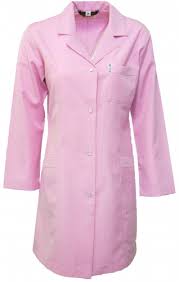 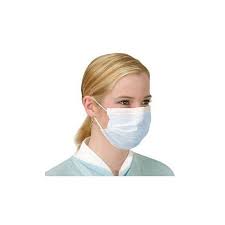 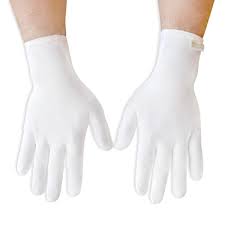 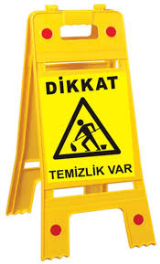 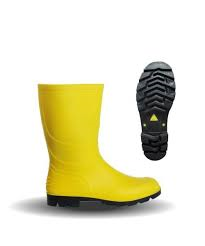 İş Elbisesi Maske Eldiven Güvenlik Uyarı Koruyucu Ayakkabı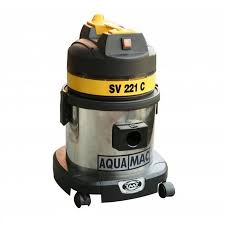 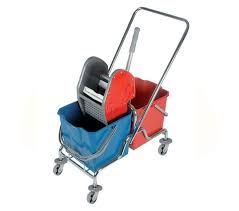 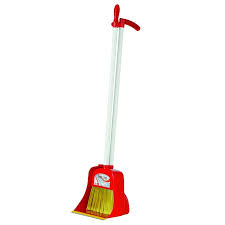 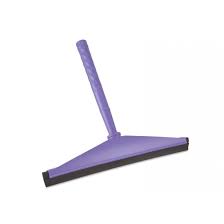 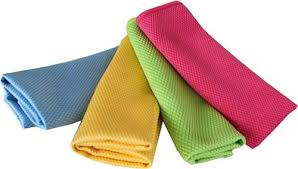 Elektrikli SüpürgeÇift Kovalı Pas paslı Temizlik ArabasıTemizlik Fırça ve FaraşıLastikli Paspas AletiTemizlik Bezi 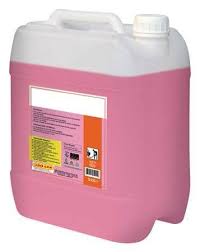 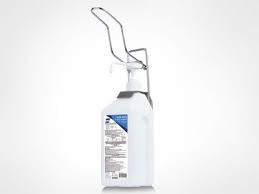 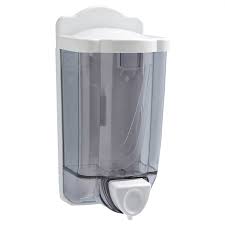 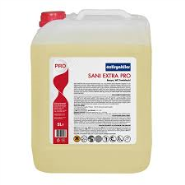 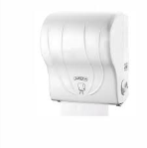 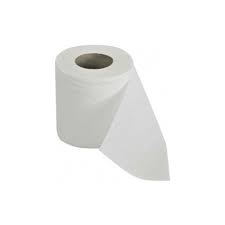 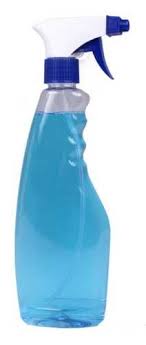 Genel Temizlik Ürünleri Deterjanlar Dezenfektanlar (Alkol, Asit, Amonyak vb) Sıvı SabunlarAsidik Tuvalet Banyo TemizleyiciTuvalet Kağıdı ve Kağıt HavlularCam TemizleyiciBölümKova RengiBez RengiTuvalet hariç bütün ıslak alanlarSarıSarıBütün kuru alanlar (kapı, pencere, mobilya, ayna, vb.)MaviMaviTuvaletler ve laboratuvar alanlarıKırmızıKırmızıAlanEldiven TürüRenkTemizlik Plastik KırmızıEvsel Atık Toplama Plastik Sarı veya maviKimyasal malzemeler Toplama Kumaş üzerine kauçuk kaplıTuruncu